Google Analytics – добавление пользователяесли у клиента нет аккаунта в GoogleШаг 1. Клиент регистрирует по адресу https://accounts.google.com/NewAccount?hl=ru аккаунт в системе Гугл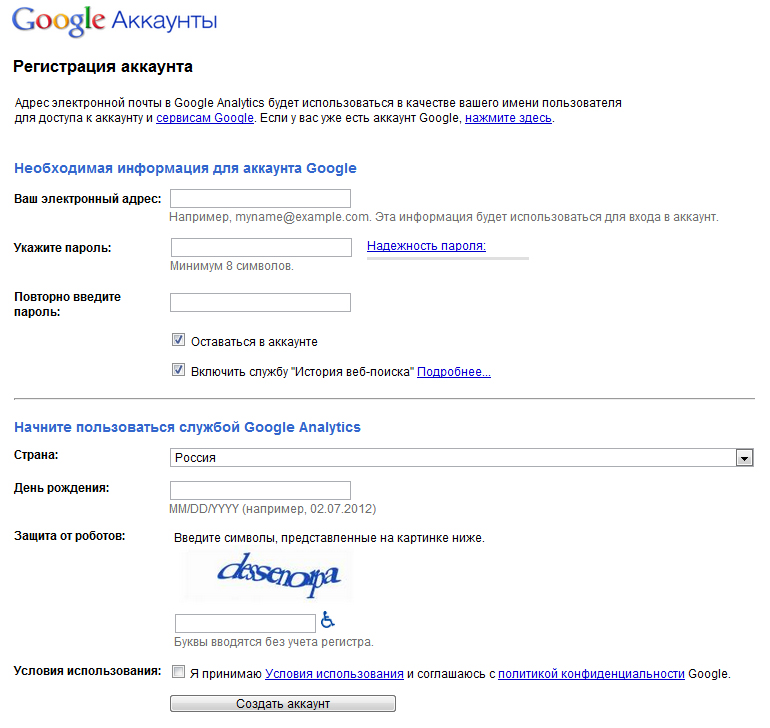 Шаг 2. Клиент переходит по ссылкеhttps://www.google.com/analytics/web/ и создает аккаунт Гугл Аналитики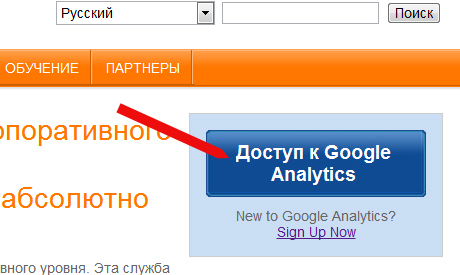 Шаг 3. Клиент добавляет е-майл seo@dextra.ru в качестве Администратора(Администратор >> Пользователи >> Новый пользователь)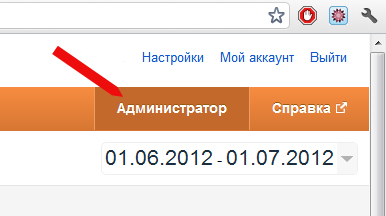 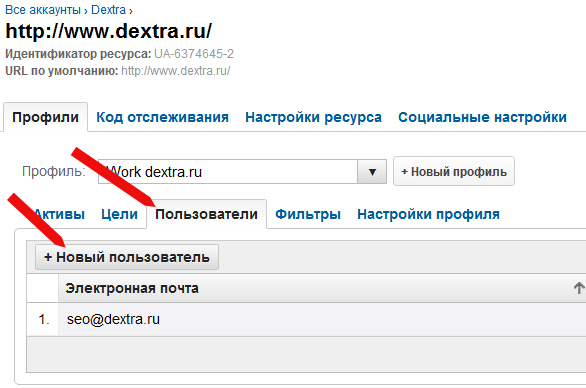 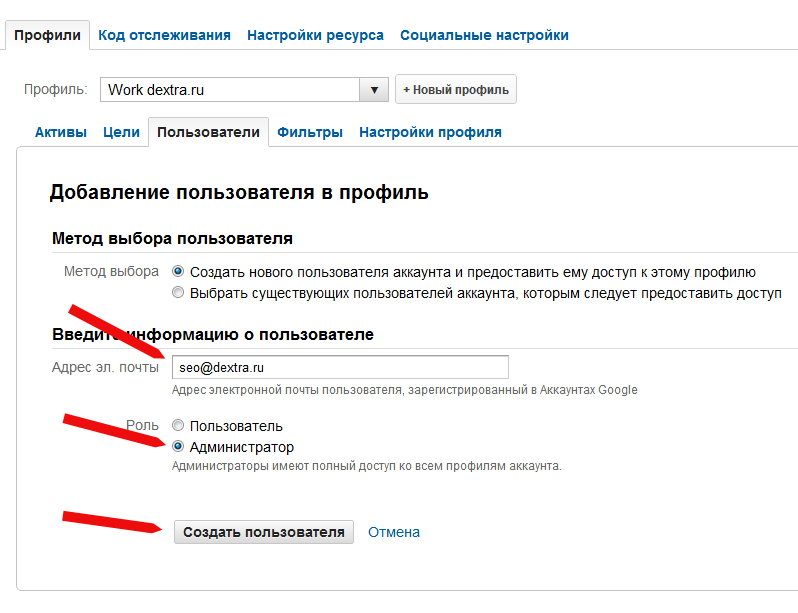 